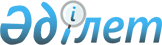 О предоставлении права ограниченного целевого пользования (публичный сервитут) на земельный участокПостановление акимата Северо-Казахстанской области от 9 ноября 2021 года № 238
      В соответствии с подпунктом 3) пункта 2 статьи 67, подпунктом 2-1) пункта 4 статьи 69 Земельного кодекса Республики Казахстан и подпунктом 8) пункта 1 статьи 27 Закона Республики Казахстан "О местном государственном управлении и самоуправлении в Республике Казахстан", на основании протокола земельной комиссии от 11 августа 2021 года № 5 и землеустроительного проекта утвержденного приказом коммунального государственного учреждения "Управление сельского хозяйства и земельных отношений акимата Северо-Казахстанской области" № KZ48VBG00896037 от 18 августа 2021 года акимат Северо-Казахстанской области ПОСТАНОВЛЯЕТ:
      1. Предоставить республиканскому государственному предприятию на праве хозяйственного ведения "Нуринский групповой водопровод" Комитета по водным ресурсам Министерства экологии, геологии и природных ресурсов Республики Казахстан право ограниченного целевого пользования (публичный сервитут) сроком на 10 лет, за исключением земель лесного фонда на земельный участок общей площадью 100,9 гектара для размещения и эксплуатации линейной части магистральных трубопроводов Ишимского группового водопровода на территории Юбилейного и Городецкого сельских округов района Шал акына Северо-Казахстанской области, согласно приложению к настоящему постановлению.
      2. Рекомендовать республиканскому государственному предприятию на праве хозяйственного ведения "Нуринский групповой водопровод" Комитета по водным ресурсам Министерства экологии, геологии и природных ресурсов Республики Казахстан (по согласованию) по окончании работ привести земельный участок в состояние пригодное для его дальнейшего использования по целевому назначению.
      3. Контроль за исполнением настоящего постановления возложить на курирующего заместителя акима области.
      4. Настоящее постановление вводится в действие по истечении десяти календарных дней после дня его первого официального опубликования. Экспликация земель предоставляемых республиканскому государственному предприятию на праве хозяйственного ведения "Нуринский групповой водопровод" Комитета по водным ресурсам Министерства экологии, геологии и природных ресурсов Республики Казахстан на праве ограниченного целевого пользования (публичный сервитут) сроком на 10 лет в Юбилейном и Городецком сельких округах района Шал акына Северо-Казахстанской области
      Продолжение таблицы
					© 2012. РГП на ПХВ «Институт законодательства и правовой информации Республики Казахстан» Министерства юстиции Республики Казахстан
				
      Аким Северо-Казахстанской области 

К. Аксакалов
Приложениек постановлению акиматаСеверо-Казахстанской областиот "09" ноября 2021 года№ 238
№
Наименование землепользователей
Кадастровый номер
Площадь, га
В том числе
В том числе
В том числе
В том числе
В том числе
В том числе
В том числе
№
Наименование землепользователей
Кадастровый номер
Площадь, га
Площадь с/х угодий
Из них:
Из них:
Из них:
Из них:
Из них:
Из них:
№
Наименование землепользователей
Кадастровый номер
Площадь, га
Площадь с/х угодий
Пашня
Многолетние насаждения
Сенокосы
Из них
Пастбища
Из них
№
Наименование землепользователей
Кадастровый номер
Площадь, га
Площадь с/х угодий
Пашня
Многолетние насаждения
Сенокосы
Улучшенных
Пастбища
Улучшенных
1
2
3
4
5
6
7
8
9
10
11
Городецкий сельский округ
Городецкий сельский округ
Городецкий сельский округ
Городецкий сельский округ
Городецкий сельский округ
Городецкий сельский округ
Городецкий сельский округ
Городецкий сельский округ
Городецкий сельский округ
Городецкий сельский округ
Городецкий сельский округ
Земли сельскохозяйственного назначения
Земли сельскохозяйственного назначения
Земли сельскохозяйственного назначения
Земли сельскохозяйственного назначения
Земли сельскохозяйственного назначения
Земли сельскохозяйственного назначения
Земли сельскохозяйственного назначения
Земли сельскохозяйственного назначения
Земли сельскохозяйственного назначения
Земли сельскохозяйственного назначения
Земли сельскохозяйственного назначения
Крестьянские и фермерские хозяйства
Крестьянские и фермерские хозяйства
Крестьянские и фермерские хозяйства
Крестьянские и фермерские хозяйства
Крестьянские и фермерские хозяйства
Крестьянские и фермерские хозяйства
Крестьянские и фермерские хозяйства
Крестьянские и фермерские хозяйства
Крестьянские и фермерские хозяйства
Крестьянские и фермерские хозяйства
Крестьянские и фермерские хозяйства
1
Фермерское хозяйства Эйзенбарт Георгий Карлович
15-228-027-198
4,6
4,6
4,6
Итого по крестьянскому хозяйству:
4,6
4,6
4,6
Негосударственные юридические лица
Негосударственные юридические лица
Негосударственные юридические лица
Негосударственные юридические лица
Негосударственные юридические лица
Негосударственные юридические лица
Негосударственные юридические лица
Негосударственные юридические лица
Негосударственные юридические лица
Негосударственные юридические лица
Негосударственные юридические лица
2
Товарищество с ограниченной ответственностью "Асылхан-Агро"
15-228-027-055
14,7
14,7
14,7
3
Товарищество с ограниченной ответственностью "Городецкое"
15-228-027-109
14,9
14,9
14,9
4
Товарищество с ограниченной ответственностью "Степное-2020"
15-228-027-194
2,9
2,9
2,9
5
Товарищество с ограниченной ответственностью "Черкас А.Л."
15-228-027-117
2,6
2,6
2,6
6
Товарищество с ограниченной ответственностью "Черкас А.Л."
15-228-027-147
1,2
1,2
1,2
Итого по товариществам с ограниченной ответственностью
36,3
36,3
36,3
Земли населенных пунктов
Земли населенных пунктов
Земли населенных пунктов
Земли населенных пунктов
Земли населенных пунктов
Земли населенных пунктов
Земли населенных пунктов
Земли населенных пунктов
Земли населенных пунктов
Земли населенных пунктов
Земли населенных пунктов
7
Село Городецкое
15-228-024
15,7
Итого по землям населенных пунктов
15,7
Итого по землям сельскохозяйственного назначения
Итого по землям сельскохозяйственного назначения
Итого по землям сельскохозяйственного назначения
40,9
40,9
40,9
Итого в границах сельского округа:
Итого в границах сельского округа:
Итого в границах сельского округа:
56,6
40,9
40,9
Юбилейный сельский округ
Юбилейный сельский округ
Юбилейный сельский округ
Юбилейный сельский округ
Юбилейный сельский округ
Юбилейный сельский округ
Юбилейный сельский округ
Юбилейный сельский округ
Юбилейный сельский округ
Юбилейный сельский округ
Юбилейный сельский округ
Земли сельскохозяйственного назначения
Земли сельскохозяйственного назначения
Земли сельскохозяйственного назначения
Земли сельскохозяйственного назначения
Земли сельскохозяйственного назначения
Земли сельскохозяйственного назначения
Земли сельскохозяйственного назначения
Земли сельскохозяйственного назначения
Земли сельскохозяйственного назначения
Земли сельскохозяйственного назначения
Земли сельскохозяйственного назначения
Крестьянские и фермерские хозйства
Крестьянские и фермерские хозйства
Крестьянские и фермерские хозйства
Крестьянские и фермерские хозйства
Крестьянские и фермерские хозйства
Крестьянские и фермерские хозйства
Крестьянские и фермерские хозйства
Крестьянские и фермерские хозйства
Крестьянские и фермерские хозйства
Крестьянские и фермерские хозйства
Крестьянские и фермерские хозйства
8
Крестьянское хозяйство Ибраева Г.У.
15-228-044-077
10,0
10,0
10,0
9
Крестьянское хозяйство Эйзенбарт Георгий Карлович
15-228-044-057
2,8
2,8
2,8
10
Крестьянское хозяйство Эйзенбарт Георгий Карлович
15-228-044-096
1,0
0,6
0,6
11
Крестьянское хозяйство Эйзенбарт Георгий Карлович
15-228-044-136
4,1
4,1
4,1
Итого по крестьянскому хозяйству
17,9
17,5
17,5
Негосударственные юридические лица
Негосударственные юридические лица
Негосударственные юридические лица
Негосударственные юридические лица
Негосударственные юридические лица
Негосударственные юридические лица
Негосударственные юридические лица
Негосударственные юридические лица
Негосударственные юридические лица
Негосударственные юридические лица
Негосударственные юридические лица
12
Товарищество с ограниченной ответственностью "Степное-2020"
15-228-044-200
13,1
13,1
13,1
Итого по товарищетсву с ограниченной ответственостью
13,1
13,1
13,1
Земли населенных пунктов
Земли населенных пунктов
Земли населенных пунктов
Земли населенных пунктов
Земли населенных пунктов
Земли населенных пунктов
Земли населенных пунктов
Земли населенных пунктов
Земли населенных пунктов
Земли населенных пунктов
Земли населенных пунктов
13
Село Октябрьское (Ұзынжар)
15-228-041
13,1
14
Обьездная Октябрьского сельского округа
15-228-069
0,1
Итого по землям населенных пунктов
13,2
15
Автомобильная дорога "Жезказган-петропавловск"
15-228-069-001
0,1
Итого по землям автомобильных дорог
0,1
Итого по землям сельскохозяйственного назначения
Итого по землям сельскохозяйственного назначения
Итого по землям сельскохозяйственного назначения
31,0
30,6
30,6
Итого в границах сельского округа:
Итого в границах сельского округа:
Итого в границах сельского округа:
44,3
30,6
30,6
Всего по участку:
Всего по участку:
Всего по участку:
100,9
71,5
71,5
В том числе
В том числе
В том числе
В том числе
В том числе
В том числе
В том числе
В том числе
В том числе
В том числе
В том числе
В том числе
Покрытые лесом
Лесополосы
Кустарники
Болот
Реки
Под озерами
Искуств.водоем
Дороги
Под пар.сквер,бульвар
Под построение
Наруш.земли
Прочие земли
12
13
14
15
16
17
18
19
20
21
22
23
Городецкий сельский округ
Городецкий сельский округ
Городецкий сельский округ
Городецкий сельский округ
Городецкий сельский округ
Городецкий сельский округ
Городецкий сельский округ
Городецкий сельский округ
Городецкий сельский округ
Городецкий сельский округ
Городецкий сельский округ
Городецкий сельский округ
Земли сельскохозяйственного назначения
Земли сельскохозяйственного назначения
Земли сельскохозяйственного назначения
Земли сельскохозяйственного назначения
Земли сельскохозяйственного назначения
Земли сельскохозяйственного назначения
Земли сельскохозяйственного назначения
Земли сельскохозяйственного назначения
Земли сельскохозяйственного назначения
Земли сельскохозяйственного назначения
Земли сельскохозяйственного назначения
Земли сельскохозяйственного назначения
Крестьянские и фермерские хозяйства
Крестьянские и фермерские хозяйства
Крестьянские и фермерские хозяйства
Крестьянские и фермерские хозяйства
Крестьянские и фермерские хозяйства
Крестьянские и фермерские хозяйства
Крестьянские и фермерские хозяйства
Крестьянские и фермерские хозяйства
Крестьянские и фермерские хозяйства
Крестьянские и фермерские хозяйства
Крестьянские и фермерские хозяйства
Крестьянские и фермерские хозяйства
Негосударственные юридические лица
Негосударственные юридические лица
Негосударственные юридические лица
Негосударственные юридические лица
Негосударственные юридические лица
Негосударственные юридические лица
Негосударственные юридические лица
Негосударственные юридические лица
Негосударственные юридические лица
Негосударственные юридические лица
Негосударственные юридические лица
Негосударственные юридические лица
Земли населенных пунктов
Земли населенных пунктов
Земли населенных пунктов
Земли населенных пунктов
Земли населенных пунктов
Земли населенных пунктов
Земли населенных пунктов
Земли населенных пунктов
Земли населенных пунктов
Земли населенных пунктов
Земли населенных пунктов
Земли населенных пунктов
15,7
15,7
15,7
Юбилейный сельский округ
Юбилейный сельский округ
Юбилейный сельский округ
Юбилейный сельский округ
Юбилейный сельский округ
Юбилейный сельский округ
Юбилейный сельский округ
Юбилейный сельский округ
Юбилейный сельский округ
Юбилейный сельский округ
Юбилейный сельский округ
Юбилейный сельский округ
Земли сельскохозяйственного назначения
Земли сельскохозяйственного назначения
Земли сельскохозяйственного назначения
Земли сельскохозяйственного назначения
Земли сельскохозяйственного назначения
Земли сельскохозяйственного назначения
Земли сельскохозяйственного назначения
Земли сельскохозяйственного назначения
Земли сельскохозяйственного назначения
Земли сельскохозяйственного назначения
Земли сельскохозяйственного назначения
Земли сельскохозяйственного назначения
Крестьянские и фермерские хозйства
Крестьянские и фермерские хозйства
Крестьянские и фермерские хозйства
Крестьянские и фермерские хозйства
Крестьянские и фермерские хозйства
Крестьянские и фермерские хозйства
Крестьянские и фермерские хозйства
Крестьянские и фермерские хозйства
Крестьянские и фермерские хозйства
Крестьянские и фермерские хозйства
Крестьянские и фермерские хозйства
Крестьянские и фермерские хозйства
0,4
0,4
Негосударственные юридические лица
Негосударственные юридические лица
Негосударственные юридические лица
Негосударственные юридические лица
Негосударственные юридические лица
Негосударственные юридические лица
Негосударственные юридические лица
Негосударственные юридические лица
Негосударственные юридические лица
Негосударственные юридические лица
Негосударственные юридические лица
Негосударственные юридические лица
Земли населенных пунктов
Земли населенных пунктов
Земли населенных пунктов
Земли населенных пунктов
Земли населенных пунктов
Земли населенных пунктов
Земли населенных пунктов
Земли населенных пунктов
Земли населенных пунктов
Земли населенных пунктов
Земли населенных пунктов
Земли населенных пунктов
13,1
0,1
13,2
0,1
0,1
0,4
0,4
0,1
13,2
0,4
0,1
28,9